Intra-district Reading Intervention Transfer Document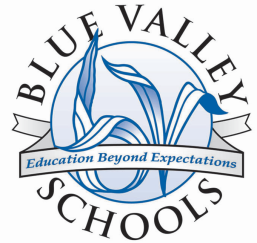 Student	  ___________________________________________	Grade _____________   Date _________________Reading Specialist ___________________________________	School ___________________________________Reading Intervention Entrance Date  _____________________	Current LLI System ________ Lesson #__________Latest Reading MAP RIT score (circle one: Fall/Winter/Spring)______________     Percentile_________ 	Has this student been referred to Level 3?   Yes/ No             Results______________________________________________________________________________________________________________________________________*attach most current BAS to this document 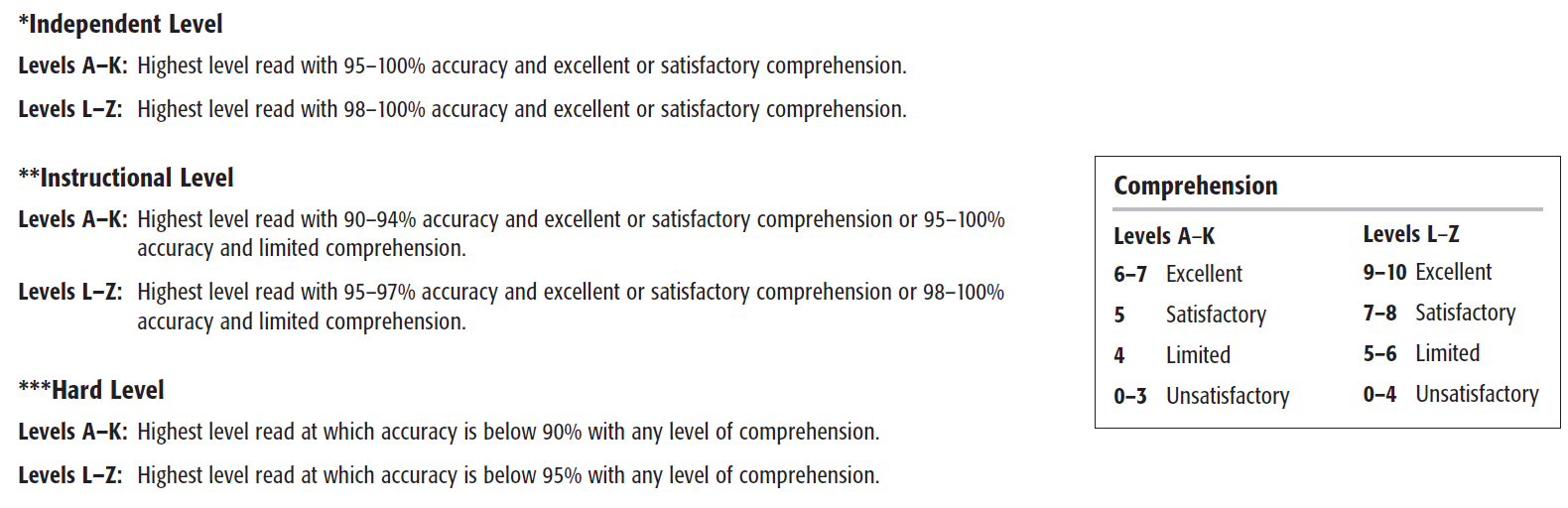 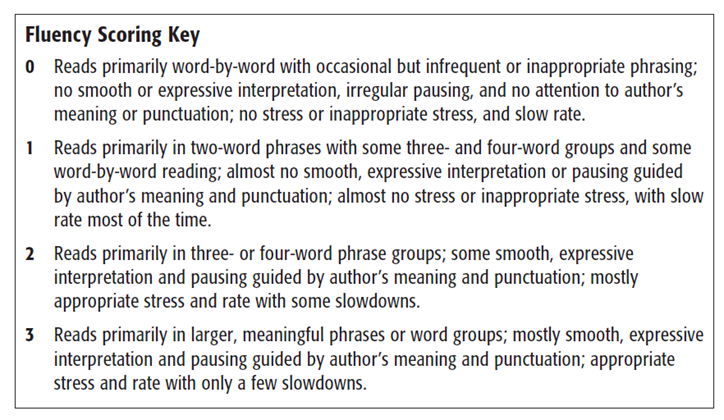 Notes:    BAS*  TitleSystem 1 or 2Fiction/NonfictionLevelAccuracyComprehensionIndependent*(Check one)Instructional**(Check one)Hard***(Check one)Self- CorrectionFluency  ScoreLevels C-ZFluency RateLevels J-Z(optional)Writing About Reading  (optional)